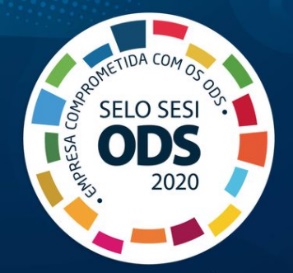 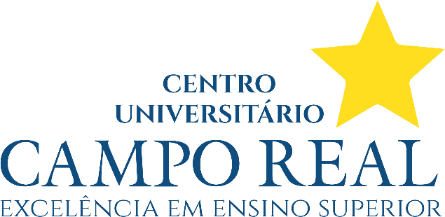 PROPOSTA DE PROJETO DE EXTENSÃO 1. IDENTIFICAÇÃO DO PROJETO1.1. Objeto da proposta:1.2. Eixo temático:1.3. Nome do(s) aluno(s):1.4. Local de realização:1.4. Justificativa:1.5. Objetivos/metas do projeto:2 CARACTERÍSTICAS DO PROJETO2.1 Carga horária total:2.2 Público-alvo:2.3 Periodicidade:2.4 Período de funcionamento:2.5 Número de vagas:2.6 Taxa de inscrição (se houver):2.7 Cronograma de atividades: 3. IDENTIFICAÇÃO DO PROFESSOR COORDENADOR 3.1 Nome:3.2 Curso:3.3 Maior titulação:4. REQUISITOS A SEREM PREENCHIDOS PELOS PARTICIPANTES (Idade, local de moradia, sexo etc.) 5. ORÇAMENTO (se houver)5.1 Receitas5.2 Despesas 	Termos em que, requer a aprovação do presente projeto.Guarapuava, __, __________, ____.ASSINATURA DO ALUNO PROPONENTEASSINATURA DO PROFESSOR (A) ORIENTADOR (A)Data          /               HoraAtividadeDescriçãoValorTotal das receitas R$DescriçãoValorTotal das receitas R$